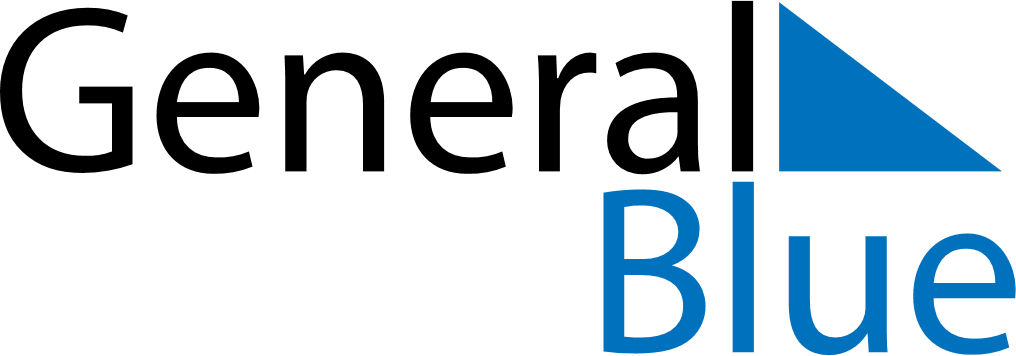 February 2024February 2024February 2024February 2024February 2024February 2024Ursviken, Vaesterbotten, SwedenUrsviken, Vaesterbotten, SwedenUrsviken, Vaesterbotten, SwedenUrsviken, Vaesterbotten, SwedenUrsviken, Vaesterbotten, SwedenUrsviken, Vaesterbotten, SwedenSunday Monday Tuesday Wednesday Thursday Friday Saturday 1 2 3 Sunrise: 8:23 AM Sunset: 3:14 PM Daylight: 6 hours and 51 minutes. Sunrise: 8:19 AM Sunset: 3:17 PM Daylight: 6 hours and 57 minutes. Sunrise: 8:16 AM Sunset: 3:21 PM Daylight: 7 hours and 4 minutes. 4 5 6 7 8 9 10 Sunrise: 8:13 AM Sunset: 3:24 PM Daylight: 7 hours and 11 minutes. Sunrise: 8:10 AM Sunset: 3:28 PM Daylight: 7 hours and 17 minutes. Sunrise: 8:06 AM Sunset: 3:31 PM Daylight: 7 hours and 24 minutes. Sunrise: 8:03 AM Sunset: 3:35 PM Daylight: 7 hours and 31 minutes. Sunrise: 8:00 AM Sunset: 3:38 PM Daylight: 7 hours and 38 minutes. Sunrise: 7:57 AM Sunset: 3:41 PM Daylight: 7 hours and 44 minutes. Sunrise: 7:53 AM Sunset: 3:45 PM Daylight: 7 hours and 51 minutes. 11 12 13 14 15 16 17 Sunrise: 7:50 AM Sunset: 3:48 PM Daylight: 7 hours and 58 minutes. Sunrise: 7:46 AM Sunset: 3:52 PM Daylight: 8 hours and 5 minutes. Sunrise: 7:43 AM Sunset: 3:55 PM Daylight: 8 hours and 12 minutes. Sunrise: 7:40 AM Sunset: 3:58 PM Daylight: 8 hours and 18 minutes. Sunrise: 7:36 AM Sunset: 4:02 PM Daylight: 8 hours and 25 minutes. Sunrise: 7:33 AM Sunset: 4:05 PM Daylight: 8 hours and 32 minutes. Sunrise: 7:29 AM Sunset: 4:09 PM Daylight: 8 hours and 39 minutes. 18 19 20 21 22 23 24 Sunrise: 7:26 AM Sunset: 4:12 PM Daylight: 8 hours and 45 minutes. Sunrise: 7:22 AM Sunset: 4:15 PM Daylight: 8 hours and 52 minutes. Sunrise: 7:19 AM Sunset: 4:18 PM Daylight: 8 hours and 59 minutes. Sunrise: 7:15 AM Sunset: 4:22 PM Daylight: 9 hours and 6 minutes. Sunrise: 7:12 AM Sunset: 4:25 PM Daylight: 9 hours and 13 minutes. Sunrise: 7:08 AM Sunset: 4:28 PM Daylight: 9 hours and 19 minutes. Sunrise: 7:05 AM Sunset: 4:32 PM Daylight: 9 hours and 26 minutes. 25 26 27 28 29 Sunrise: 7:01 AM Sunset: 4:35 PM Daylight: 9 hours and 33 minutes. Sunrise: 6:58 AM Sunset: 4:38 PM Daylight: 9 hours and 40 minutes. Sunrise: 6:54 AM Sunset: 4:41 PM Daylight: 9 hours and 46 minutes. Sunrise: 6:51 AM Sunset: 4:44 PM Daylight: 9 hours and 53 minutes. Sunrise: 6:47 AM Sunset: 4:48 PM Daylight: 10 hours and 0 minutes. 